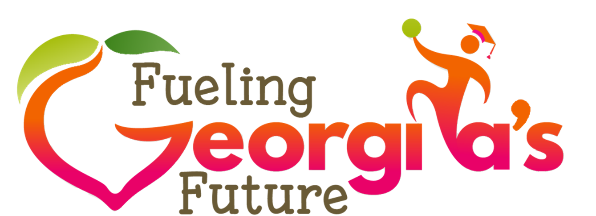 


    How to Invite your friends to like our SNP Twitter account
 Go to our Twitter page  https://twitter.com/GaDOENutritionOn the top right hand side, click on the ‘…’ in the circleA pop up will appear, click on ‘Share @GaDOENutrition’It will open up a Message screen. Add your friends’ addresses and hit Send.DON’T FORGET! 

Use @GaDOENutrition to tag us on Twitter when you post something about SNP!
Always include #fuelingGA as part of your social media posts.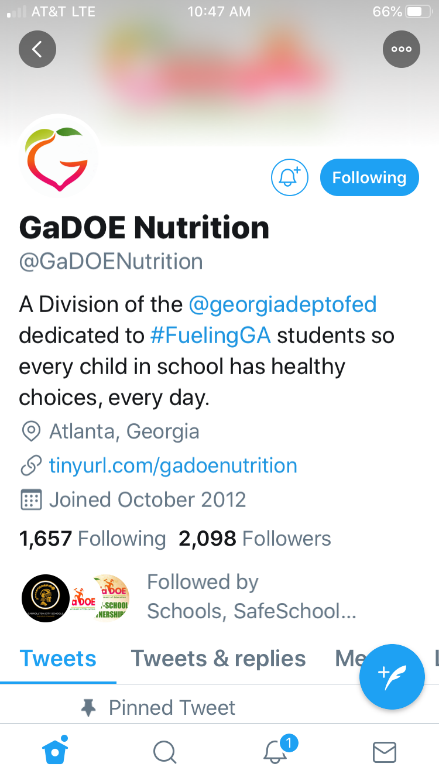 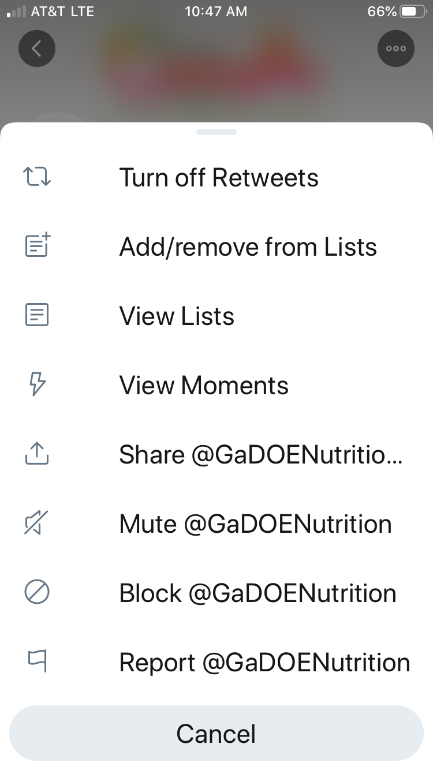 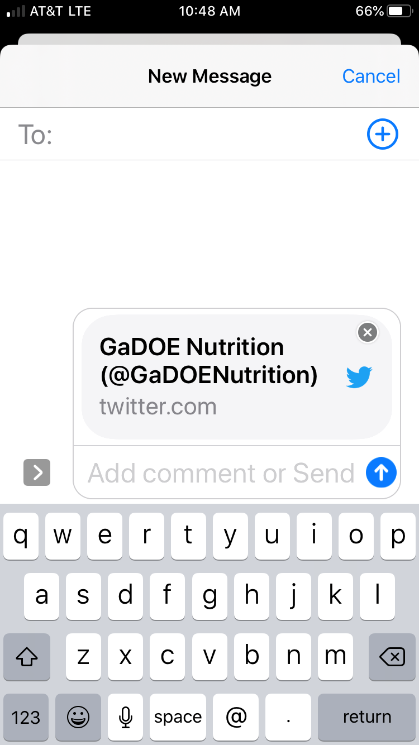 